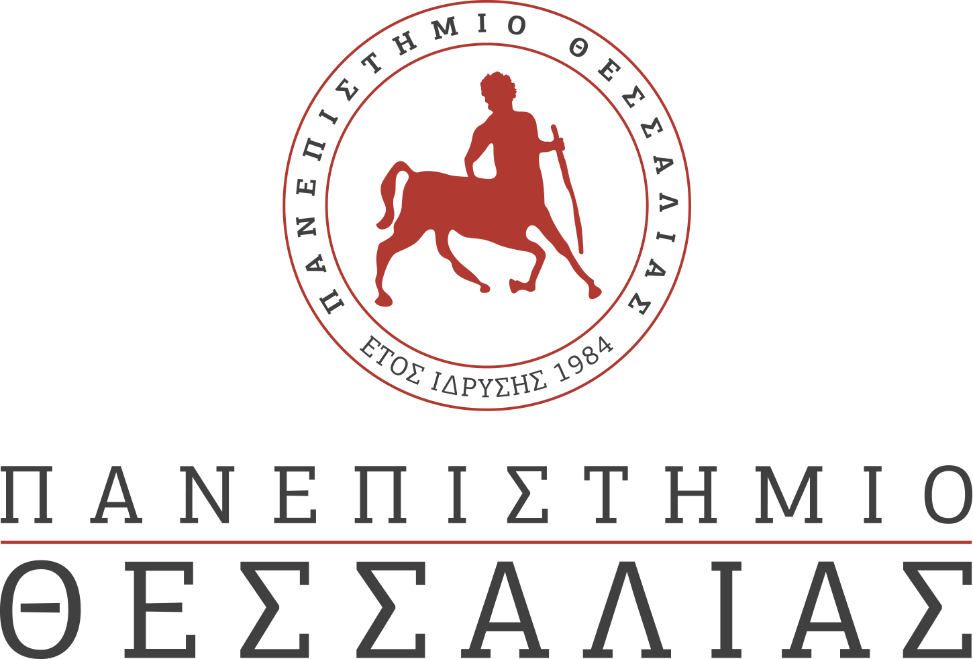 ΕΚΔΗΛΩΣΕΙΣ–ΔΡΑΣΤΗΡΙΟΤΗΤΕΣ ΚΑΘΗΜΕΡΙΝΗ ΕΚΔΟΣΗ  ΔΕΛΤΙΟ ΤΥΠΟΥΧαρακτηριστικά της Επιδημίας COVID 19Όπως φαίνεται από την ομιλία του Καθηγητή Υγιεινής και Επιδημιολογίας του Τμήματος Ιατρικής του Πανεπιστημίου Θεσσαλίας Χρήστου Χατζηχριστοδούλου τα περισσότερα κρούσματα έχουν ίδια σχηματολογία. Μικρό ποσοστό από 10 έως 15% είναι πιο σοβαρές μορφές και ένα ακόμη μικρότερο ποσοστό γύρω στο 2% μπορεί να μην έχει καλή κατάληξη.  Tα άτομα που κινδυνεύουν περισσότερο είναι οι ευπαθείς ομάδες (π.χ. υπερήλικες, ανοσοκατασταλμένοι ασθενείς κ.λ.π.) Αυτό που έχει σημασία είναι με τα μέσα ατομικής υγιεινής και βασικούς τρόπους πρόληψης ( π.χ. όταν είμαστε άρρωστοι να φοράμε μάσκα και να αποφεύγουμε συναθροίσεις) να αντιμετωπίσουμε την επιδημία. Πρέπει να μην υπάρχουν αντιδράσεις πανικού από τον κόσμο και τα μέτρα που παίρνονται να είναι ανάλογα με τον κίνδυνο. Άλλωστε αυτή είναι βασική αρχή του διεθνούς υγειονομικού κανονισμού. 